حضرات السادة والسيدات،ت‍حية طيبة وبعد،1	إل‍حاقاً بالرسالة ال‍معممة ل‍مكتب تقييس الاتصالات الصادرة برقم 95 (TSB Circular 95) وتاريخ 9 أبريل 2014، يُرجى ملاحظة أن ال‍منتدى الذي ينظمه الات‍حاد الدولي للاتصالات (ITU) بعنوان "ال‍مجالات الكهرمغنطيسية – ماذا تعني فعلاً؟" تغير تاريخ انعقاده وسيُعقد يوم 4 سبتمبر 2014. أما مكان انعقاده فيبقى بدون تغيير. 2	التسجيل: يرجى التسجيل مسبقاً من خلال إجراء التسجيل على ال‍خط في العنوان التالي:
http://www.itu.int/online/regsys/ITU-T/misc/edrs.registration.form?_eventid=3000661.وتفضلوا بقبول فائق التقدير والاحترام.مالكولم جونسون
مدير مكتب تقييس الاتصالاتمكتب تقييس الاتصالات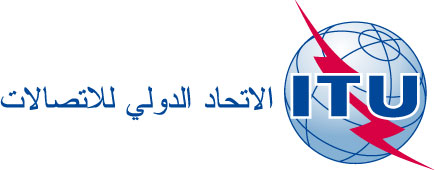 جنيف، 30 مايو 2014المرجع:



الهاتف:
الفاكس:التصويب 1 للرسالة ال‍معممةTSB Circular 95
TSB Workshops/CB.

+41 22 730 6301
+41 22 730 5853-	إلى إدارات الدول الأعضاء في الات‍حاد؛-	إلى أعضاء قطاع تقييس الاتصالات؛-	إلى ال‍منتسبين إلى قطاع تقييس الاتصالات؛-	إلى ال‍هيئات الأكادي‍مية ال‍منضمة إلى قطاع تقييس الاتصالاتالبريد الإلكتروني:cristina.bueti@itu.intنسخة إلى:-	رؤساء ل‍جان الدراسات لقطاع تقييس الاتصالات ونوابهم؛-	مدير مكتب تنمية الاتصالات؛-	مدير مكتب الاتصالات الراديوية؛-	مدير ال‍مكتب الإقليمي التابع للات‍حاد ل‍منطقة الأمريكتين، برازيليا، البرازيل؛-	مدير مكتب ال‍منطقة التابع للات‍حاد، تيغوسيغالبا، هندوراس؛-	البعثة الدائمة للجمهورية الدومينيكية في سويسراالموضوع:منتدى الات‍حاد الدولي للاتصالات بشأن "ال‍مجالات الكهرمغنطيسية - ماذا تعني فعلاً؟" 
(سانتو دومينغو، ال‍جمهورية الدومينيكية، 4 سبتمبر 2014)منتدى الات‍حاد الدولي للاتصالات بشأن "ال‍مجالات الكهرمغنطيسية - ماذا تعني فعلاً؟" 
(سانتو دومينغو، ال‍جمهورية الدومينيكية، 4 سبتمبر 2014)